Making our world more productiveNíže uvedeného dne, měsíce a roku uzavřely smluvní strany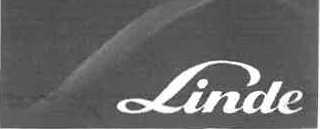 tutoSmlouvu o dlouhodobém pronájmu lahví na stlačené plynyČíslo 2/2020/5802130801 Zákazník získává jednorázovým zaplacením níže uvedeného dlouhodobého nájmu + DPH za každou láhev nebo distribuční prostředek na stlačené plyny Lindě Gas a.s. (dále jen Lindě) právo používat je v počtu a po dobu uvedenou níže.Nájemné je zákazníkem hrazeno v hotovosti, resp. v den splatnosti uvedeném na účetním dokladu předem na celou dobu pronájmu.Lahve a distribuční prostředky na stlačené plyny poskytnuté k používání mohou být použity jen k odběru plynů od Lindě, popřípadě od dodavatele pověřeného společností Lindě.Náklady na obsluhu, údržbu, předepsané tlakové zkoušky a náklady spojené s běžným opotřebením nese Lindě.Za zcizení, ztrátu, poškození nebo zničení přenechaných lahví a distribučních prostředků na stlačené plyny odpovídá zákazník.Po skončení smlouvy (nebude-li uzavřena smlouva nová) bude účtováno nájemné a dodatkové nájemné podle právě platných sazeb, dokud lahve nebo distribuční prostředky na stlačené plyny nebudou vráceny příslušnému dodacímu místu Lindě. Období pro výpočet a vznik nároku a účtování dodatkového nájemného, tj. užívání lahví bez tzv. obrátky, počíná běžet 3 měsíce před skončením smlouvy.V případě ukončení výše uvedené smlouvy mezi Lindě a zákazníkem během doby, za kterou je uhrazeno dlouhodobé nájemné, Lindě není povinna uhradit zákazníkovi jakoukoliv částku ze zaplaceného dlouhodobého pronájmu.Součástí této smlouvy jsou na druhé straně uvedené „Všeobecné obchodní podmínky společnosti Lindě Gas a.s. pro dodávky kapalných plynů, plynů v lahvích, paletách, pevných svazcích, kontejnerech a trajlerech a ostatních produktů a služeb“(Bc. Petr Štolcar, Lenka Nesvadbová / podpis / razítko)2) .Společnost je zapsaná O Městského soudu v Praze v Obchodním rejstříku oddíl B, vložka 411. Společnost je certífikovaná dle ISO 9001, ISO 14001 a je držitelem osvědčení ResponsibleCare.(/•ao orno ncVšeobecné obchodní podmínky společnosti Lindě Gas a.s. pro dodávky kapalných plynů, plynů v lahvích, paletách, pevných svazcích, kontejnerech a trajlerech a ostatních produktů a služebPlatnostVšechny dodávky kapalných plynů uskutečňované v silničních a železničních cisternách a plynů dodávaných v lahvích, paletách, pevných svazcích a kontejnerech a trajlerech a dodávky ostatních produktů a služeb se ňdí podle následujících všeobecných obchodních podmínek, nestanoví-li zvláštní písemné smlouvy jinak.Pod pojmem láhev se rozumí kovová tlaková nádoba pro přepravu plynů do 901 vodního objemu. Paletou se rozumí přepravní ¿ařízení, uzpůsobené pro přepravu jednotlivých lahví. Pevným svazkem lahví se rozumí několik vzájemně propojených lahví na společném přepravním základě. Kontejnerem se rozumí mobilní nádoba pro přepravu plynů o objemu větším než 90 I vodního objemu. Trajlerem se rozumí silniční nebo železniční vůz, kde na podvozku je umístěno určité množství pevných svazků ocelových lahví, které jsou navzájem propojeny. Pod pojmem číslo zákazníka se rozumí evidenční číslo, které je zákazníkovi přidělené při prvním odběru zboží, a pod nímž je veden aktuální stav zákazníkem pronajatých lahví, palet, pevných svazků, kontejnerů a jeho závazků.Doprava a zacházení s plyny, lahvemi, paletami, pevnými svazky a kontejneryDoprava plynů včetně lahví, palet, pevných svazků a kontejneru se provádí z rampy prodejního místa Lindě Gas a.s. (dále jen .Lindě“). Pň vlastním vyzvednutí nebo převzetí dopravcem, kterýje pověřen zákazníkem, je za provozně a přepravně bezpečnou nakládku a vykládku odpovědný zákazník, eventuálně pověřený dopravce. Zákazník musí dodržovat pň zacházení a přepravě technických plynůStanovené předpisy, obzvláště ustanoveni o bezpečnosti práce a předcházeni úrazům, jakož I obecně uznávaná pravidla technologie včetně ČSN 078304 v jejích vždy platné podobě.Dodávky plynůZásobovací zařízení Lindě, do kterého zákazník odebírá kapalné technické plyny, je standardně vybaveno zařízením na dálkové sledování stavu zásoby technických plynů (služba Accura Liquid Management). Zákazník neobjednává jednotlivé dílčí dodávky, Lindě dodává zákazníkovi technické plyny na základě stavu zjištěného prostřednictvím tohoto zařízeni tak, aby měl zákazník v zásobovacím zařízení dostatečnou zásobu, s přihlédnutím k jeho obvyklé spotřebě.Zákazník je povinen umožnit Lindě dodávku technických plynů do zásobovacího zařízení kdykoliv 24 hodin denně a současně zajistit potvrzení převzetí dodávky odpovědným zástupcem.Zákazník je dále povinen v případě plánovaného přerušení odběrů technických plynů ze zásobovacího zařízení (např. z důvodu odstávky) nebo v případě plánovaného zvýšení spotřeby o více než 30 % oproti předchozí průměrné denní spotřebě, takovouto skutečnost Lindě písemně sdělit, nejpozději 24 hodin předem s uvedením doby trvání takové situace. Za písemnou formu sdělení se považuje též sdělení učiněné e-mailem nebo faxem. V případě porušení této povinnosti ze strany zákazníka, Lindě negarantuje zajištění dostatečná zásoby kapalných technických plynů v zásobovacím zařízení Lindě.ostatních případech urči zákazník jednotlivé dílčí dodávky objednávkou, kde uvede množství, termín a místo složení. Objednávky jsou činěny zpravidla písemně, přičemž za písemnou formu se považuje též objednávka učiněná e-mailem, dopisem nebo faxem. Objednávky je třeba zasílat přímo na dodavatelské místo Lindě, a to v případě plynů dodávaných v silničních a železničních cisternách a trajlerech nejméně 3 pracovní dny před dnem dodání, v případě ostatních plynů nejpozději do 11. hodin pracovního dne předcházejícímu dní dodání. Špinění pozdějších objednávek nemůže Lindě v krajních případech, zejména z přepravně kapacitních důvodů, garantovat. V případě dodávky zboží podléhající spotřební dani je zákazník povinen pň objednání sdělit účel použiti dle zákona o spotřebních daních.Cena plynů, ostatních produktů a služeb se řídí dle aktuálního ceníku společnosti Lindě.Pronájem lahví, palet, pevných svazků a kontejnerů (dále i „distribuční prostředky“)Za pronajaté distribuční prostředky je zákazník povinen platit nájemné. Podpisem dodacího listu zákazníkem vzniká nájemní vztah. Výše denního nájemného a dodatkového nájemného se ňdí podle platných sazeb tak, jak jsou tyto zveřejněny na prodejních místech Lindě, která je oprávněna tyto sazby upravovat i v průběhu nájemního vztahu.U distribučních prostředků Lindě, které má zákazník v pronájmu déle než tň měsíce bez obrátky (tzn. výměny prázdných za plné), zaplatí zákazník dodatkové nájemné. Denní a dodatkové nájemné je u distribučních prostředků evidovaných dle individuálního čárového kódu přiřazeného k výrobnímu a evidenčnímu číslu distribučního prostředku účtováno pro konkrétní distribuční prostředek. V případě nájemní smlouvy na dobu určitou koná nájem uplynutím doby nebo odstoupením ze zákonných důvodů. V pňpadě nájmu na dobu neurčitou je možno nájem vypovědět kteroukoliv stranou s měsíční výpovědní Ihůtou. Účtování denního a dodatkového nájemného končí u distribučních prostředků evidovaných dle čárového kódu, vrácením konkrétního distribučního prostředku, který zákazník převzal.Zákazník odpovídá za zcizení, ztrátu, odcizení, poškození, zničeni nebo nevrácení jemu pronajatých distribučních prostředků. Přenechání distribučních prostředků třetí osobě není dovoleno.Je zakázáno, aby zákazník měnil na jemu přiděleném čísle zákazníka větší počet distribučních prostředků, než má na tomto čísle od Lindě pronajatých.Distribuční prostředky může zákazník kdykoli vrátit na své náklady prodejnímu místu Lindě v jeho prodejní době. O vráceni musí být zákazníkovi vydáno písemné potvrzení prodejního místa Lindě.Správnost výpisu z konta stavu pronajatých distribučních prostředků, který je součástí vyúčtování nájemného, musí být zákazníkem bez prodlení přezkoumána. Námitky jsou přípustné do jednoho měsíce po obdržení vyúčtování nájemného, jinak se má za to, že vyúčtování bylo zákazníkem uznáno za platné a počet distribučních prostředků zde uvedených je podkladem pra vyúčtování nájemného v následujícím období. Vyúčtování nájemného (výpis z čísla zákazníka) má účinnost potvrzení počtu pronajatých distribučních prostředků.Zákazník je povinen neprodleně oznámit Lindě veškeré změny týkající se jeho osoby, které by mohly mít vliv na obchodní vztah mezi ním a Lindě, zejména změny jména, firmy, sídla (bydliště), provozovny, či změnu registrace k DPH. Zadržovací právo na pronajaté distribuční prostředky se po dobu trvání nájemní smlouvy vylučuje.Nájemné je splatné a je účtováno nejméně jednou měsíčně.Kauce (finanční jistina za vráceni majetku Lindě)Lindě je oprávněna požadovat a zákazník je povinen platit za distribuční prostředky pronajaté zákazníkovi nezúračitelnou kauci až do výše pořizovací ceny distribučního prostředku. Vrácení kauce se provede po odevzdání distribučních prostředků prodejnímu místu Lindě, po zápočtu nákladů vzniklých Lindě za náhradní opatření, odstranění škod nebo nečistot a dalších závazků.Za den úhrady závazků zápočtem je považován den vyhotovení zápočtu.Smluvní pokutaPň zcizení, odcizení, poškození, zničení nebo nevrácení distribučních prostředků je zákazník povinen zaplatit Lindě smluvní pokutu za každou tlakovou láhev 4.000,- Kč, za každou přepravní paletu 5.000,- Kč, za každý pevný svazek 80.000,- Kč (včetně lahvi ve svazku) a za každý kontejner 100.000,- Kč. Smluvní pokutou není dotčeno právo Lindě na náhradu škody, kterou je oprávněna vymáhat samostatně.?. Lahve zákazníkůLahve zákazníků, které jsou jako takové označeny, jsou plna-./ podle objednávky zákazníků. Objednávka zákazníka současné zahrnuje i potřeoné přezkoušeni podle platných předpisů, Které musí uýt poole těchto předpisů provedené před naplněním lahve v plnírně. Zákazník touto objednávkou rovněž potvrzuje i souhlas s vyúčtováním a cenou tohoto přezkoušení.Platební podmínkyLindě je oprávněna požadovat platbu v hotovosti maximálně do hodnoty stanovené zákonem. Platbu předem poštovní poukázkou či šekem banky je oprávněna požadovat bez omezení u těch zákazníků, kteň neprokáží spolehlivě svou platební schopnost nebo platební morálku. Veškeré platby provádí zákazník na základě daňových dokladů vystavených Lindě. Splatnost daňových dokladů je 14 dnů od data vystavení, neni-lí na daňovém dokladu uvedena lhůta delší. V pňpadě prodlení zákazníka se zaplacením kteréhokoliv daňového dokladu, je zákazník povinen zaplatit Lindě úrok z prodlení ve výši 0,02 % z dlužné částky za každý den prodlení. Kromě toho, je Lindě v takovém pňpadě oprávněna přerušit dodávky do doby úplného zaplacení nebo odstoupit od smlouvy a požadovat okamžité vrácení distribučních prostředků.Výhrada vlastnictvíAž do úplného vyrovnání závazků zákazníkem zůstává dodané zboží vlastnictvím Lindě.Prodlenípňpadě opožděných dodávek nebo výpadku v dodávkách může zákazník, pokud Lindě nesplní dodávku v náhradní lhůtě, odstoupit od smlouvy. Škody takto vzniklé jsou hrazeny podle zákona a těchto podmínek.Odpovědnost za škodupňpadě, že je Lindě za podmínek daných zákonem povinna nahradit zákazníkovi způsobenou škodu, dohodly si smluvní strany rozsah náhrady škody tak, že Lindě uhradí zákazníkovi škodu v prokázané výší, nejvýše však částku 20 000 000,- Kč. Právo na náhradu škody a vydání bezdůvodného obohacení se promlčují v tříleté promlčecí době.Záruka za vadné plněníPokud je dodávka vadná nebo neodpovídá množství dodaného plynu, má zákazník právo uplatnit reklamaci, která se ňdí platnou legislativou a vnitřními předpisy Lindě. Pň reklamaci kvality plynů nesmi být spotřebováno více než 50 % uvedeného množství náplně, a to z důvodu možného řádného provedení kontrolních analýz. Distribuční prostředky s vadným zbožím nesmějí být dále používány a po nápadném označení musí být vráceny prodejnímu místu. V tomto pňpadě může zákazník pň vyloučení dalších nároků požadovat bezplatně opakovanou dodávku. Nepodaň'-lí se toto dodatečné plnění, může zákazník podle svého výběru požadovat snížení kupní ceny vadné dodávky a nebo požadovat zrušení dodávky.Vyšší mocVšechny případy vyšší moci, jakož i provozní, dopravní a energetické poruchy, stávky, výluky, osvobozují toho, kdo je jimi postižen, od smluvních povinnosti po dobu a v rozsahu účinnosti těchto událostí. To platí také tehdy, když uvedené okolností nastanou u subdodavatelů.Zajištění množstvíPokud je údaj o množství v lahvích v "m3", pak se vztahuje na stav plynu pň 15°C a tlaku 0,1 MPa. Zbytkové obsahy u vrácených distribučních prostředků nepodléhají náhradě.Dodávky prostřednictvím třetí osobyLindě je oprávněna splnit své dodavatelské povinnosti prostřednictvím třetí osoby.PoplatkySpolečně s cenou dodaného plynu bude zákazníkovi účtován i poplatek ADR, silniční a energetický poplatek za každou láhev, svazek lahví, mobilní zásobník, trajler a dodávku kapalných plynů do stabilního zásobníku, poplatek za pfíslušný atest, předaný zákazníkovi vždy s dodávkou jednotlivého druhu plynu a další poplatky stanovené ceníkem Lindě. Výše poplatků se ňdí podle aktuálně platných sazeb tak, jak jsou tyto zveřejněny na prodejních místech Lindě, není-li smlouvou stanoveno jinak.Změny smlouvyZměny a doplňky sjednaných podmínek se vyžadují písemnou formou. Písemnou formou se nerozumí forma elektronické komunikace.Řešení sporuPro řešení všech sporů mezi zákazníkem a Lindě je, za dodržení pfíslušností věcné, místně příslušný soud, v jehož obvodu je sídlo Ltnde.pňpadě, že je zákazník spotřebitelem, je subjektem řešení mimosoudních sporů Česká obchodní inspekce, bližší informace na www.coi.cz.Prohlášení o shoděLindě vlastní “Prohlášení o shodě" na ocelové tlakové lahve včetně svařovaných, které mu dodavatel lahví poskytuje na lahve vyrobené po 1.9.1997, používané k distribuci plynů.Výrobky vyhovují ČSN nebo specifikaci Lindě.Tyto Všeobecné podmínky (Form 1211/22) jsou platné od 1.2.2016.Společnost je zapsaná u Městského soudu v Praze v Obchodním rejstříku oddíl B, vložka 411. Společnost je certifikovaná dle ISO 9001, ISO 14001 a je držitelem osvědčení Responsible Care.Form 1203/33 2019.06Skupina lahvi / Dlstr. prostředekPočatpronajatýchkasůPočáteksmlouvyKonecsmlouvyNájemné/kusotoNájemnécelkem«Nájemnécelkem«Lahve - technické plynyh1.10.202031.3.20211.400,-15.400,-Lahve - acetylen41.10.202031.3.20211.400,-5.600,-Lahve - speciální plyny11.10.202031.3.20211.400,-1.400,-Lahve - medicinální plyny191.10.202031.3.20212.150,-40.850,-Lahve LIV - medicinální plyny851.10.202031.3.20212.300,-195.500,-Lahve-entonox11.10.202031.3.20211.800,-1.800,-Nádechový ventil entonoxCELKEM260.550,-